助理裁判判罰紅牌報告 – 十五人制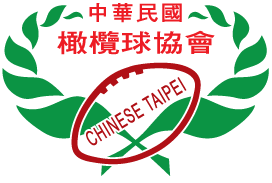 球員球隊:                                      球員姓名:                                     比賽地點:                                      被罰出場日期:  球員號碼: 		    球員場上位置:  比賽結果:                                                                     分	                                                                      分請將具體細節報告如下，字體清晰__________________________________________________________________________________________________________________________________________________________________________________________________________________________________________________________________________________________________________________________________________________________________________________報告: - 必要時加以附頁此報告必須在比賽結束後立即填寫完畢並送交紀律委員會_________________________________________________________________________________________比賽中違規發生的時間:   上半場         下半場  	 加時 具體的時間               助理裁判員距離違規地點：                                                                                            （公尺)違規時的比分：                                                                  分                                                                     分違規前給予警告：            a) 個人       是              否	b) 全隊	  是              否           助理裁判姓名：                                 協會：                  日期：裁判員姓名：                                   協會： 